Učenka/učenec 4.a razreda!Likovna umetnost malo drugače!Prepričana sem, da boš nalogo »na daljavo« uspešno rešil/rešila na izviren način. Če imaš kakšno vprašanje, ga pošlji na elektronski naslov lumosdornava@gmail.com. Na ta elektronski naslov lahko pošlješ odgovore na vprašanja (na koncu navodil za delo – samovrednotenje) in fotografijo likovnega izdelka (na izdelek se podpiši – od spredaj). Vsaka fotografija naj bo shranjena pod imenom, priimkom in razredom. Pošljejo starši preko njihovega elektronskega naslova. Čisto nič ne bo narobe, če izdelek samo skrbno shraniš in ga prineseš v šolo, ko se bomo vrnili. V šoli imaš vse kar potrebuješ za likovno delo (likovni material, risalne liste, učbenik....), vendar to ni problem, saj boš pri tej nalogi potreboval/a material, ki ga zagotovo najdeš doma. Ko se vrnemo v šolske klopi, prineseš izdelek v šolo.... in zelo pomembno je, da do takrat ostaneš doma!  Bodi ustvarjalen/a in ostani zdrav/a! Učiteljica Zlatka4.a razred – likovna umetnost                                                                      Petek, 27.3.2020Likovna naloga: tople in hladne barveLikovni motiv: Domišljijska dežela ali Domišljijsko mestoLikovna tehnika: različni risarski  in slikarski materiali - svinčnik, lesene barvice, flomastri...Priprava na deloZa delo boš potreboval/a: list papirja (lahko je risalni papir, pisarniški papir, karton...papir na katerega ustvarjaš je brez črt), lesene barvice, svinčnik, voščenke (če jih imaš doma), flomastri.Uvod v delo V berilu preberi pravljico, ki ste jo prebrali pri uri slovenskega jezika. Mogoče Čarovnik iz Oza ali katero drugo, ki ti je bila všeč. Razmisli in predstavljaj si, kakšna je dežela, pokrajina ali mesto v kateri nastopajo junaki zgodbe – je resnična ali izmišljena? UstvarjanjeTvoja naloga je, da naslikaš svojo domišljijsko deželo ali domišljijsko mesto (izberi). Kako si predstavljaš deželo ali mesto, kjer je vse drugače? Kakšnih oblik, barv so hiše, drevesa, živali, avtomobili, predmeti? Kašne lastnosti imajo – morda govorijo, imajo rastline človeške lastnost – prepusti se domišljiji. Pri delu uporabi tople in hladne barve. V celoti zapolni površino na kateri delaš. Stvari naslikaš različnih velikosti: velike in majhne.Pusti domišljiji prosto pot – v tvoji deželi ali mestu se dogajajo same dobre stvari!Uspešen/a boš:ko so oblike enakomerno razporejene na ploskvi,  si naslikal sliko s toplimi in hladnimi barvami,tvoja slika je razgibana: veliko in majhno, si ustvaril deželo ali mesto, tako, kot je še ni nihče drug – domišljijsko (pravljično).Ko končaš likovno delo – razmisli! Odgovore napiši na hrbtno stran izdelka. Kako si bil uspešen? Kaj ti je uspelo zelo dobro? Kaj bi naredil drugače? Kako in zakaj?Saj veš:        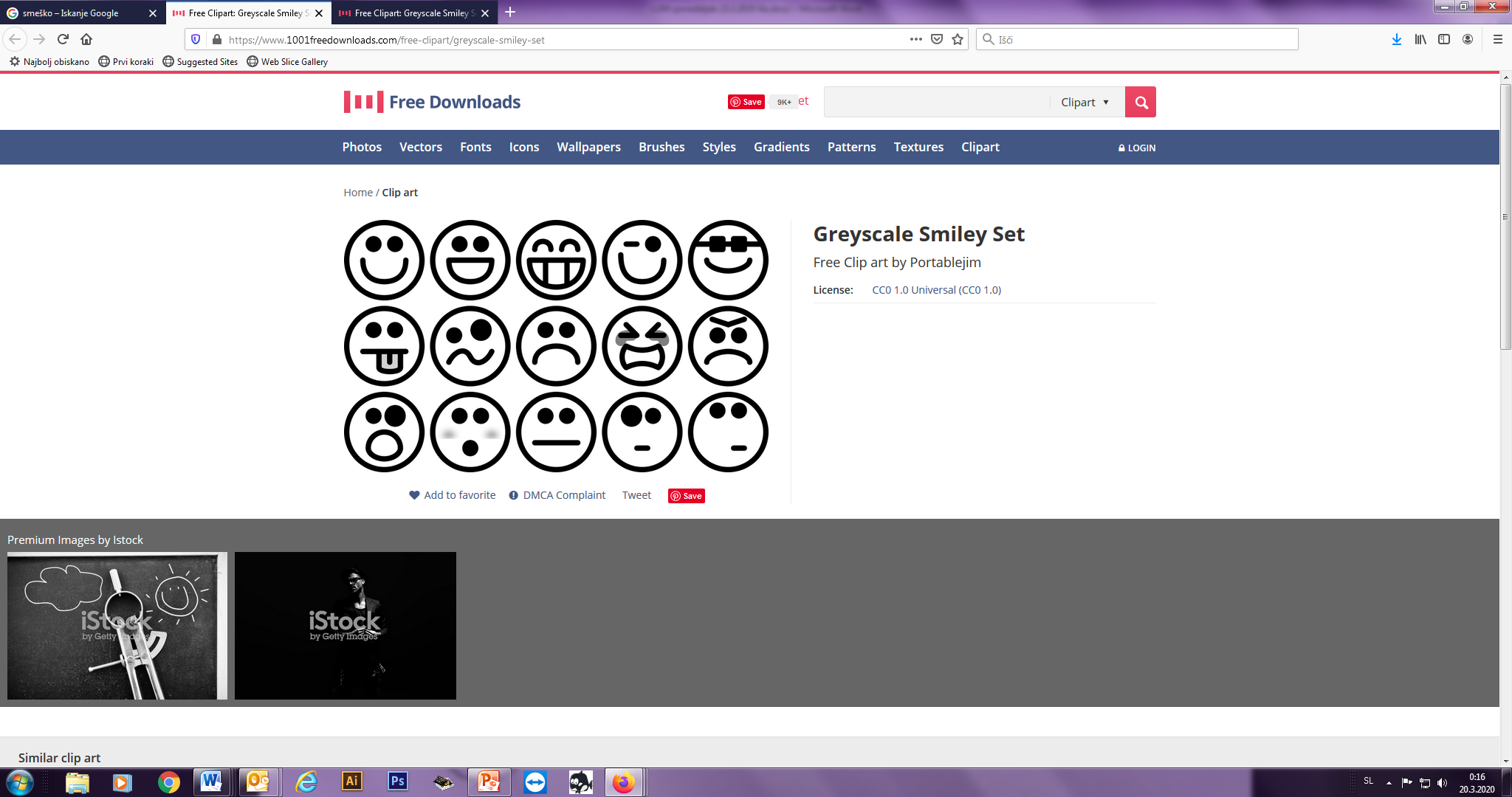 Ali je slika enakomerno zapolnjena (ni vse levo ali samo v spodnjem delu lista)?Katere barve na sliki so tople in katere hladne?Ali so naslikane stvari v različnih velikostih – veliko, majhno?Je zgodba slike domišljijska – pravljična? Še nekaj pomoči za delo – Barvni krog. Tople barve so barve sonca, ognja, peska, zemlje.Hladne barve so barve vode, oblakov, ledu, neba, trave.                            HLADNE BARV                                                                        TOPLE BARVEHLADNE BARVE             TOPLE BARVE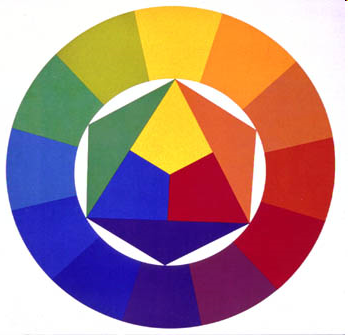 